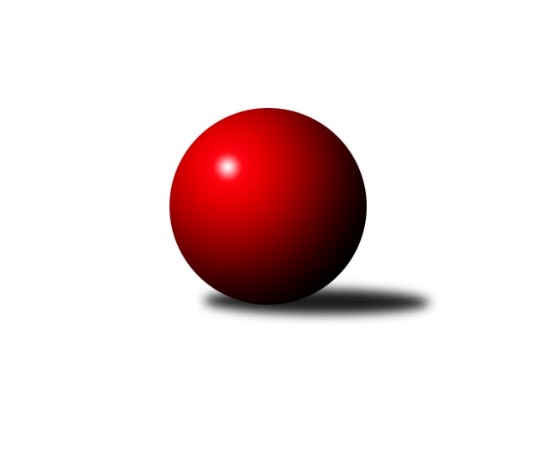 Č.8Ročník 2021/2022	16.7.2024 Jihočeský KP DOROST 2021/2022Statistika 8. kolaTabulka družstev:		družstvo	záp	výh	rem	proh	skore	sety	průměr	body	plné	dorážka	chyby	1.	TJ Sokol Soběnov A	8	7	0	1	14 : 2 	(36.0 : 18.0)	1190	14	818	372	31.1	2.	TJ Sokol Nové Hrady	8	7	0	1	14 : 2 	(38.0 : 22.0)	1161	14	826	335	34	3.	TJ Jiskra Nová Bystřice	8	6	0	2	12 : 4 	(32.0 : 26.0)	1147	12	815	332	33.9	4.	Vltavan Loučovice A	8	3	0	5	6 : 10 	(28.5 : 31.5)	1102	6	790	312	40.6	5.	KK Lokomotiva Tábor	7	2	0	5	4 : 10 	(19.0 : 33.0)	1110	4	790	320	40.1	6.	TJ Lokomotiva Č. Velenice	7	2	0	5	4 : 10 	(23.0 : 31.0)	1095	4	790	305	41.6	7.	TJ Spartak Trhové Sviny	8	2	0	6	4 : 12 	(24.5 : 27.5)	1062	4	775	286	46.6	8.	TJ Dynamo České Budějovice	8	2	0	6	4 : 12 	(23.0 : 35.0)	1032	4	752	280	51.6Tabulka doma:		družstvo	záp	výh	rem	proh	skore	sety	průměr	body	maximum	minimum	1.	TJ Jiskra Nová Bystřice	4	4	0	0	8 : 0 	(18.0 : 10.0)	1196	8	1255	1094	2.	TJ Sokol Nové Hrady	4	4	0	0	8 : 0 	(22.0 : 10.0)	1144	8	1203	1107	3.	TJ Sokol Soběnov A	3	3	0	0	6 : 0 	(12.0 : 8.0)	1172	6	1181	1158	4.	TJ Lokomotiva Č. Velenice	4	2	0	2	4 : 4 	(16.0 : 16.0)	1188	4	1240	1118	5.	Vltavan Loučovice A	4	2	0	2	4 : 4 	(16.0 : 16.0)	1100	4	1153	1000	6.	TJ Spartak Trhové Sviny	4	2	0	2	4 : 4 	(10.5 : 9.5)	1060	4	1168	979	7.	KK Lokomotiva Tábor	3	1	0	2	2 : 4 	(8.0 : 16.0)	1176	2	1204	1141	8.	TJ Dynamo České Budějovice	5	1	0	4	2 : 8 	(15.0 : 21.0)	1019	2	1075	949Tabulka venku:		družstvo	záp	výh	rem	proh	skore	sety	průměr	body	maximum	minimum	1.	TJ Sokol Soběnov A	5	4	0	1	8 : 2 	(24.0 : 10.0)	1194	8	1283	1092	2.	TJ Sokol Nové Hrady	4	3	0	1	6 : 2 	(16.0 : 12.0)	1166	6	1278	1090	3.	TJ Jiskra Nová Bystřice	4	2	0	2	4 : 4 	(14.0 : 16.0)	1135	4	1239	1011	4.	TJ Dynamo České Budějovice	3	1	0	2	2 : 4 	(8.0 : 14.0)	1036	2	1246	898	5.	Vltavan Loučovice A	4	1	0	3	2 : 6 	(12.5 : 15.5)	1102	2	1152	1056	6.	KK Lokomotiva Tábor	4	1	0	3	2 : 6 	(11.0 : 17.0)	1094	2	1214	954	7.	TJ Lokomotiva Č. Velenice	3	0	0	3	0 : 6 	(7.0 : 15.0)	1063	0	1076	1038	8.	TJ Spartak Trhové Sviny	4	0	0	4	0 : 8 	(14.0 : 18.0)	1062	0	1145	953Tabulka podzimní části:		družstvo	záp	výh	rem	proh	skore	sety	průměr	body	doma	venku	1.	TJ Sokol Soběnov A	7	7	0	0	14 : 0 	(33.0 : 15.0)	1181	14 	3 	0 	0 	4 	0 	0	2.	TJ Sokol Nové Hrady	7	6	0	1	12 : 2 	(33.0 : 19.0)	1179	12 	4 	0 	0 	2 	0 	1	3.	TJ Jiskra Nová Bystřice	7	5	0	2	10 : 4 	(29.0 : 23.0)	1143	10 	3 	0 	0 	2 	0 	2	4.	Vltavan Loučovice A	7	3	0	4	6 : 8 	(25.5 : 26.5)	1108	6 	2 	0 	1 	1 	0 	3	5.	KK Lokomotiva Tábor	7	2	0	5	4 : 10 	(19.0 : 33.0)	1110	4 	1 	0 	2 	1 	0 	3	6.	TJ Lokomotiva Č. Velenice	7	2	0	5	4 : 10 	(23.0 : 31.0)	1095	4 	2 	0 	2 	0 	0 	3	7.	TJ Spartak Trhové Sviny	7	2	0	5	4 : 10 	(21.5 : 22.5)	1089	4 	2 	0 	2 	0 	0 	3	8.	TJ Dynamo České Budějovice	7	1	0	6	2 : 12 	(18.0 : 32.0)	1028	2 	0 	0 	4 	1 	0 	2Tabulka jarní části:		družstvo	záp	výh	rem	proh	skore	sety	průměr	body	doma	venku	1.	TJ Jiskra Nová Bystřice	1	1	0	0	2 : 0 	(3.0 : 3.0)	1255	2 	1 	0 	0 	0 	0 	0 	2.	TJ Sokol Nové Hrady	1	1	0	0	2 : 0 	(5.0 : 3.0)	1090	2 	0 	0 	0 	1 	0 	0 	3.	TJ Dynamo České Budějovice	1	1	0	0	2 : 0 	(5.0 : 3.0)	1073	2 	1 	0 	0 	0 	0 	0 	4.	KK Lokomotiva Tábor	0	0	0	0	0 : 0 	(0.0 : 0.0)	0	0 	0 	0 	0 	0 	0 	0 	5.	TJ Lokomotiva Č. Velenice	0	0	0	0	0 : 0 	(0.0 : 0.0)	0	0 	0 	0 	0 	0 	0 	0 	6.	TJ Sokol Soběnov A	1	0	0	1	0 : 2 	(3.0 : 3.0)	1238	0 	0 	0 	0 	0 	0 	1 	7.	Vltavan Loučovice A	1	0	0	1	0 : 2 	(3.0 : 5.0)	1000	0 	0 	0 	1 	0 	0 	0 	8.	TJ Spartak Trhové Sviny	1	0	0	1	0 : 2 	(3.0 : 5.0)	953	0 	0 	0 	0 	0 	0 	1 Zisk bodů pro družstvo:		jméno hráče	družstvo	body	zápasy	v %	dílčí body	sety	v %	1.	Tomáš Balko 	TJ Sokol Nové Hrady  	16	/	8	(100%)		/		(%)	2.	Jan Mol 	TJ Jiskra Nová Bystřice 	14	/	7	(100%)		/		(%)	3.	Tomáš Suchánek 	Vltavan Loučovice A 	14	/	7	(100%)		/		(%)	4.	Matěj Budoš 	TJ Jiskra Nová Bystřice 	14	/	8	(88%)		/		(%)	5.	Patrik Fink 	TJ Sokol Soběnov A 	12	/	7	(86%)		/		(%)	6.	Marie Myslivcová 	KK Lokomotiva Tábor 	12	/	7	(86%)		/		(%)	7.	Ondřej Sysel 	TJ Sokol Soběnov A 	12	/	7	(86%)		/		(%)	8.	Nikola Kroupová 	TJ Spartak Trhové Sviny  	12	/	8	(75%)		/		(%)	9.	Adam Hanousek 	TJ Sokol Nové Hrady  	10	/	7	(71%)		/		(%)	10.	Karolína Šedivá 	TJ Lokomotiva Č. Velenice 	8	/	4	(100%)		/		(%)	11.	Jaroslav Štich 	Vltavan Loučovice A 	8	/	7	(57%)		/		(%)	12.	Pavel Fritz 	TJ Sokol Nové Hrady  	8	/	8	(50%)		/		(%)	13.	Nela Koptová 	TJ Spartak Trhové Sviny  	8	/	8	(50%)		/		(%)	14.	Jakub Sysel 	TJ Sokol Soběnov A 	6	/	5	(60%)		/		(%)	15.	Tereza Gondeková 	Vltavan Loučovice A 	6	/	5	(60%)		/		(%)	16.	Vít Šebestík 	TJ Dynamo České Budějovice  	6	/	6	(50%)		/		(%)	17.	Victorie Beníschková 	TJ Lokomotiva Č. Velenice 	6	/	6	(50%)		/		(%)	18.	Eliška Rysová 	TJ Lokomotiva Č. Velenice 	6	/	6	(50%)		/		(%)	19.	Vojtěch Polák 	KK Lokomotiva Tábor 	6	/	7	(43%)		/		(%)	20.	Filip Rojdl 	TJ Dynamo České Budějovice  	6	/	8	(38%)		/		(%)	21.	Matyáš Krmela 	TJ Jiskra Nová Bystřice 	6	/	8	(38%)		/		(%)	22.	Dominik Smoleň 	TJ Sokol Soběnov A 	6	/	8	(38%)		/		(%)	23.	Nela Havlová 	TJ Jiskra Nová Bystřice 	5	/	5	(50%)		/		(%)	24.	Ondřej Levai 	Vltavan Loučovice A 	4	/	4	(50%)		/		(%)	25.	Vít Malík 	TJ Dynamo České Budějovice  	4	/	7	(29%)		/		(%)	26.	Eliška Brychtová 	TJ Sokol Nové Hrady  	4	/	8	(25%)		/		(%)	27.	Martin Klíma 	TJ Spartak Trhové Sviny  	2	/	1	(100%)		/		(%)	28.	Kristýna Nováková 	TJ Dynamo České Budějovice  	2	/	1	(100%)		/		(%)	29.	Lukáš Rolník 	Vltavan Loučovice A 	2	/	1	(100%)		/		(%)	30.	Petr Šedivý 	TJ Sokol Soběnov A 	2	/	3	(33%)		/		(%)	31.	Anna Hartlová 	TJ Lokomotiva Č. Velenice 	2	/	3	(33%)		/		(%)	32.	Daniela Suchánková 	Vltavan Loučovice A 	2	/	6	(17%)		/		(%)	33.	Filip Sýkora 	TJ Dynamo České Budějovice  	2	/	6	(17%)		/		(%)	34.	František Polák 	TJ Spartak Trhové Sviny  	2	/	7	(14%)		/		(%)	35.	Viktorie Lojdová 	KK Lokomotiva Tábor 	1	/	6	(8%)		/		(%)	36.	Viktor Stuchlík 	KK Lokomotiva Tábor 	0	/	1	(0%)		/		(%)	37.	Leona Havlová 	TJ Lokomotiva Č. Velenice 	0	/	1	(0%)		/		(%)	38.	Julie Kortusová 	KK Lokomotiva Tábor 	0	/	1	(0%)		/		(%)	39.	Pavlína Pešadíková 	Vltavan Loučovice A 	0	/	1	(0%)		/		(%)	40.	Eliška Klímová 	TJ Spartak Trhové Sviny  	0	/	2	(0%)		/		(%)	41.	Adéla Dörfelová 	TJ Lokomotiva Č. Velenice 	0	/	6	(0%)		/		(%)Průměry na kuželnách:		kuželna	průměr	plné	dorážka	chyby	výkon na hráče	1.	České Velenice, 1-4	1200	848	352	39.5	(300.1)	2.	Tábor, 1-4	1198	841	356	35.1	(299.5)	3.	Soběnov, 1-2	1152	816	335	35.2	(288.2)	4.	TJ Jiskra Nová Bystřice, 1-4	1149	823	326	38.3	(287.3)	5.	Vltavan Loučovice, 1-4	1114	796	317	44.8	(278.5)	6.	Nové Hrady, 1-4	1102	790	312	34.8	(275.6)	7.	Trhové Sviny, 1-2	1066	770	296	42.3	(266.6)	8.	Dynamo Č. Budějovice, 1-4	1020	733	286	46.8	(255.1)Nejlepší výkony na kuželnách:České Velenice, 1-4TJ Sokol Soběnov A	1283	6. kolo	Vít Šebestík 	TJ Dynamo České Budějovice 	456	5. koloTJ Dynamo České Budějovice 	1246	5. kolo	Ondřej Sysel 	TJ Sokol Soběnov A	448	6. koloTJ Lokomotiva Č. Velenice	1240	1. kolo	Nikola Kroupová 	TJ Spartak Trhové Sviny 	448	3. koloKK Lokomotiva Tábor	1214	1. kolo	Patrik Fink 	TJ Sokol Soběnov A	446	6. koloTJ Lokomotiva Č. Velenice	1211	6. kolo	Marie Myslivcová 	KK Lokomotiva Tábor	443	1. koloTJ Lokomotiva Č. Velenice	1183	5. kolo	Victorie Beníschková 	TJ Lokomotiva Č. Velenice	429	6. koloTJ Lokomotiva Č. Velenice	1118	3. kolo	Leona Havlová 	TJ Lokomotiva Č. Velenice	427	1. koloTJ Spartak Trhové Sviny 	1109	3. kolo	Vít Malík 	TJ Dynamo České Budějovice 	419	5. kolo		. kolo	Eliška Rysová 	TJ Lokomotiva Č. Velenice	418	1. kolo		. kolo	Karolína Šedivá 	TJ Lokomotiva Č. Velenice	408	5. koloTábor, 1-4TJ Sokol Nové Hrady 	1278	7. kolo	Marie Myslivcová 	KK Lokomotiva Tábor	467	5. koloTJ Lokomotiva Č. Velenice	1277	8. kolo	Marie Myslivcová 	KK Lokomotiva Tábor	450	7. koloTJ Sokol Soběnov A	1249	2. kolo	Eliška Rysová 	TJ Lokomotiva Č. Velenice	446	8. koloKK Lokomotiva Tábor	1204	7. kolo	Tomáš Balko 	TJ Sokol Nové Hrady 	440	7. koloKK Lokomotiva Tábor	1183	5. kolo	Pavel Fritz 	TJ Sokol Nové Hrady 	437	7. koloVltavan Loučovice A	1152	5. kolo	Ondřej Sysel 	TJ Sokol Soběnov A	435	2. koloKK Lokomotiva Tábor	1141	2. kolo	Vojtěch Polák 	KK Lokomotiva Tábor	419	7. koloKK Lokomotiva Tábor	1100	8. kolo	Adéla Dörfelová 	TJ Lokomotiva Č. Velenice	419	8. kolo		. kolo	Marie Myslivcová 	KK Lokomotiva Tábor	416	8. kolo		. kolo	Jakub Sysel 	TJ Sokol Soběnov A	413	2. koloSoběnov, 1-2TJ Sokol Soběnov A	1181	1. kolo	Ondřej Sysel 	TJ Sokol Soběnov A	432	5. koloTJ Sokol Soběnov A	1178	5. kolo	Tomáš Suchánek 	Vltavan Loučovice A	422	3. koloTJ Sokol Soběnov A	1158	3. kolo	Patrik Fink 	TJ Sokol Soběnov A	411	1. koloTJ Sokol Nové Hrady 	1155	5. kolo	Adam Hanousek 	TJ Sokol Nové Hrady 	405	5. koloTJ Jiskra Nová Bystřice	1141	1. kolo	Jakub Sysel 	TJ Sokol Soběnov A	405	3. koloVltavan Loučovice A	1103	3. kolo	Tomáš Balko 	TJ Sokol Nové Hrady 	403	5. kolo		. kolo	Jan Mol 	TJ Jiskra Nová Bystřice	396	1. kolo		. kolo	Matěj Budoš 	TJ Jiskra Nová Bystřice	396	1. kolo		. kolo	Ondřej Sysel 	TJ Sokol Soběnov A	395	3. kolo		. kolo	Jakub Sysel 	TJ Sokol Soběnov A	392	1. koloTJ Jiskra Nová Bystřice, 1-4TJ Jiskra Nová Bystřice	1255	8. kolo	Jan Mol 	TJ Jiskra Nová Bystřice	469	3. koloTJ Sokol Soběnov A	1238	8. kolo	Jakub Sysel 	TJ Sokol Soběnov A	463	8. koloTJ Jiskra Nová Bystřice	1220	3. kolo	Matěj Budoš 	TJ Jiskra Nová Bystřice	437	8. koloTJ Jiskra Nová Bystřice	1213	5. kolo	Jan Mol 	TJ Jiskra Nová Bystřice	433	5. koloTJ Jiskra Nová Bystřice	1094	7. kolo	Matěj Budoš 	TJ Jiskra Nová Bystřice	417	5. koloTJ Lokomotiva Č. Velenice	1076	7. kolo	Jan Mol 	TJ Jiskra Nová Bystřice	412	8. koloKK Lokomotiva Tábor	1057	3. kolo	Matyáš Krmela 	TJ Jiskra Nová Bystřice	406	8. koloTJ Spartak Trhové Sviny 	1042	5. kolo	Petr Šedivý 	TJ Sokol Soběnov A	396	8. kolo		. kolo	Nikola Kroupová 	TJ Spartak Trhové Sviny 	393	5. kolo		. kolo	Marie Myslivcová 	KK Lokomotiva Tábor	385	3. koloVltavan Loučovice, 1-4TJ Jiskra Nová Bystřice	1239	4. kolo	Tomáš Suchánek 	Vltavan Loučovice A	459	4. koloVltavan Loučovice A	1153	7. kolo	Tomáš Balko 	TJ Sokol Nové Hrady 	445	8. koloTJ Spartak Trhové Sviny 	1145	7. kolo	Matěj Budoš 	TJ Jiskra Nová Bystřice	440	4. koloVltavan Loučovice A	1127	2. kolo	Tomáš Suchánek 	Vltavan Loučovice A	424	7. koloVltavan Loučovice A	1120	4. kolo	Jan Mol 	TJ Jiskra Nová Bystřice	404	4. koloTJ Sokol Nové Hrady 	1090	8. kolo	Nela Koptová 	TJ Spartak Trhové Sviny 	403	7. koloTJ Lokomotiva Č. Velenice	1038	2. kolo	Nikola Kroupová 	TJ Spartak Trhové Sviny 	403	7. koloVltavan Loučovice A	1000	8. kolo	Tomáš Suchánek 	Vltavan Loučovice A	400	2. kolo		. kolo	Matyáš Krmela 	TJ Jiskra Nová Bystřice	395	4. kolo		. kolo	Eliška Rysová 	TJ Lokomotiva Č. Velenice	394	2. koloNové Hrady, 1-4TJ Sokol Nové Hrady 	1203	6. kolo	Tomáš Balko 	TJ Sokol Nové Hrady 	434	1. koloTJ Jiskra Nová Bystřice	1148	6. kolo	Tomáš Balko 	TJ Sokol Nové Hrady 	428	6. koloTJ Sokol Nové Hrady 	1141	1. kolo	Jan Mol 	TJ Jiskra Nová Bystřice	422	6. koloTJ Sokol Nové Hrady 	1125	4. kolo	Adam Hanousek 	TJ Sokol Nové Hrady 	417	6. koloTJ Sokol Nové Hrady 	1107	3. kolo	Tomáš Balko 	TJ Sokol Nové Hrady 	394	3. koloTJ Lokomotiva Č. Velenice	1076	4. kolo	Adam Hanousek 	TJ Sokol Nové Hrady 	392	4. koloVltavan Loučovice A	1056	1. kolo	Karolína Šedivá 	TJ Lokomotiva Č. Velenice	392	4. koloTJ Dynamo České Budějovice 	963	3. kolo	Tomáš Balko 	TJ Sokol Nové Hrady 	392	4. kolo		. kolo	Matěj Budoš 	TJ Jiskra Nová Bystřice	388	6. kolo		. kolo	Tomáš Suchánek 	Vltavan Loučovice A	373	1. koloTrhové Sviny, 1-2TJ Spartak Trhové Sviny 	1168	6. kolo	Vojtěch Polák 	KK Lokomotiva Tábor	416	6. koloKK Lokomotiva Tábor	1149	6. kolo	Nikola Kroupová 	TJ Spartak Trhové Sviny 	411	6. koloTJ Sokol Nové Hrady 	1139	2. kolo	Adam Hanousek 	TJ Sokol Nové Hrady 	407	2. koloTJ Sokol Soběnov A	1107	4. kolo	Ondřej Sysel 	TJ Sokol Soběnov A	402	4. koloTJ Spartak Trhové Sviny 	1048	1. kolo	Nikola Kroupová 	TJ Spartak Trhové Sviny 	400	4. koloTJ Spartak Trhové Sviny 	1043	4. kolo	Tomáš Balko 	TJ Sokol Nové Hrady 	395	2. koloTJ Spartak Trhové Sviny 	979	2. kolo	Marie Myslivcová 	KK Lokomotiva Tábor	387	6. koloTJ Dynamo České Budějovice 	898	1. kolo	Nela Koptová 	TJ Spartak Trhové Sviny 	384	6. kolo		. kolo	Martin Klíma 	TJ Spartak Trhové Sviny 	373	6. kolo		. kolo	Nikola Kroupová 	TJ Spartak Trhové Sviny 	373	1. koloDynamo Č. Budějovice, 1-4Vltavan Loučovice A	1097	6. kolo	Marie Myslivcová 	KK Lokomotiva Tábor	413	4. koloTJ Sokol Soběnov A	1092	7. kolo	Vít Šebestík 	TJ Dynamo České Budějovice 	405	4. koloTJ Dynamo České Budějovice 	1075	6. kolo	Tomáš Suchánek 	Vltavan Loučovice A	403	6. koloTJ Dynamo České Budějovice 	1073	8. kolo	Vít Šebestík 	TJ Dynamo České Budějovice 	395	6. koloTJ Dynamo České Budějovice 	1015	7. kolo	Ondřej Sysel 	TJ Sokol Soběnov A	392	7. koloTJ Jiskra Nová Bystřice	1011	2. kolo	Vít Šebestík 	TJ Dynamo České Budějovice 	386	8. koloTJ Dynamo České Budějovice 	983	2. kolo	Vít Šebestík 	TJ Dynamo České Budějovice 	376	7. koloKK Lokomotiva Tábor	954	4. kolo	Vít Šebestík 	TJ Dynamo České Budějovice 	373	2. koloTJ Spartak Trhové Sviny 	953	8. kolo	Kristýna Nováková 	TJ Dynamo České Budějovice 	372	8. koloTJ Dynamo České Budějovice 	949	4. kolo	Nikola Kroupová 	TJ Spartak Trhové Sviny 	364	8. koloČetnost výsledků:	2.0 : 0.0	19x	0.0 : 2.0	13x